ALLEGATO 1- DOMANDA DI FINANZIAMENTO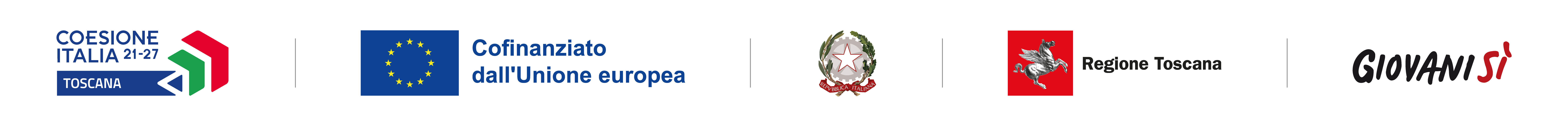 Alla Regione ToscanaSett. Istruzione e formazione professionale (IEFP) e istruzione e formazione tecnica superiore (IFTS E ITS)Oggetto: PR FSE+ 2021-2027 – Priorità 4 - Attività 4.f.1. Avviso pubblico la concessione di finanziamenti finalizzati a facilitare e rafforzare la realizzazione dei percorsi per le competenze trasversali e l’orientamento – PCTO Domanda di candidatura per la scadenza del __________(scegliere opzione corrispondente)Il sottoscritto ...………………………………………….……………………………………………nato a ……………….… il…………………….... CF ………………………………………………in qualità di legale rappresentante di ………………………………………………………………soggetto capofila della costituita ATS tra i seguenti soggetti:oppure in caso di ATS da costituireIl sottoscritto ...………………………………………….……………………………………………nato a ……………….… il…………………….... CF ………………………………………………in qualità di legale rappresentante di ………………………………………………………………(ripetere per ogni soggetto partner)oppure in caso di scuola singola proponenteIl sottoscritto ...………………………………………….……………………………………………nato a ……………….… il…………………….... CF ………………………………………………in qualità di legale rappresentante di ………………………………………………………………CHIEDE/ONO Di partecipare all’avviso pubblico per la concessione di finanziamenti finalizzati a facilitare e rafforzare la realizzazione dei percorsi per le competenze trasversali e l’orientamento – PCTO” – Priorità 4 attività 4.f.1 presentando il progetto dal titolo ___________________acronimo _____________un finanziamento per il progetto pari a Euro …………………………………….DICHIARA/NO di non aver usufruito in precedenza di altri finanziamenti finalizzati alla realizzazione anche parziale delle stesse azioni previste nel progetto;di conoscere la normativa dell’Unione europea e regionale che regola la gestione del Fondo Sociale Europeo Plus e di essere a conoscenza di tutte le condizioni richieste per ricevere il sostegno a cui si sta facendo domanda;In particolare, dichiara/dichiarano di conoscere la Delibera della giunta regionale 881 del 1 agosto 2022, di tenerne conto in fase di gestione e di rendicontazione del progetto stesso;di non aver messo in pratica atti, patti o comportamenti discriminatori ai sensi degli artt. 25 e 26 del Decreto legislativo 198/2006 “Codice delle pari opportunità tra uomo e donna ai sensi dell’articolo 6 della legge 28 novembre 2005 n. 246”, accertati da parte della direzione provinciale del lavoro territorialmente competente;che l’anno scolastico in cui si realizza il progetto è ____________;(solo per le scadenze 15/1/2024 e 15/1/2025) che lo stesso beneficiario/capofila non ha ricevuto un finanziamento per un progetto presentato a una delle scadenze precedenti;Si trasmettono in allegato alla presente domanda:Formulario;(Eventuale) Atto di costituzione dell’ATS o dichiarazione di intenti alla costituzione dell’ATS e a conferire mandato con rappresentanza;Dichiarazioni di affidabilità giuridica-economica e finanziariaDichiarazione di attività delegata (se prevista)Lettere di adesione delle impreseLuogo e dataFirme e timbridei legali rappresentanti………………………………………………….………………………………………………….(in caso di firma autografa allegare copia leggibile ed in corso di validità del documento di identità)Marca da bollo RuoloDenominazioneCapofilaPartner